融合报道、应用创新参评作品推荐表作品标题“我们的幸福像花儿一样”“我们的幸福像花儿一样”“我们的幸福像花儿一样”参评项目融合报道融合报道融合报道作品标题“我们的幸福像花儿一样”“我们的幸福像花儿一样”“我们的幸福像花儿一样”字数/时长1995字1995字1995字主创人员刘振峰 周璐铭刘振峰 周璐铭刘振峰 周璐铭编辑刘振峰 周璐铭刘振峰 周璐铭刘振峰 周璐铭原创单位求是杂志社求是杂志社求是杂志社发布平台求是网求是网求是网发布日期2023-05-16 08:12:332023-05-16 08:12:332023-05-16 08:12:332023-05-16 08:12:332023-05-16 08:12:332023-05-16 08:12:332023-05-16 08:12:33作品链接和二维码http://www.qstheory.cn/dukan/qs/2023-05/16/c_1129613057.htm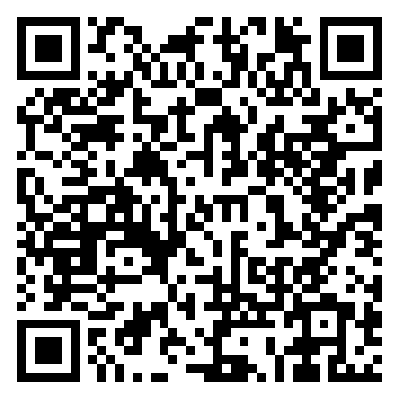 http://www.qstheory.cn/dukan/qs/2023-05/16/c_1129613057.htmhttp://www.qstheory.cn/dukan/qs/2023-05/16/c_1129613057.htmhttp://www.qstheory.cn/dukan/qs/2023-05/16/c_1129613057.htmhttp://www.qstheory.cn/dukan/qs/2023-05/16/c_1129613057.htmhttp://www.qstheory.cn/dukan/qs/2023-05/16/c_1129613057.htmhttp://www.qstheory.cn/dukan/qs/2023-05/16/c_1129613057.htm作品简介（采编过程）自2023年5月起，求是杂志社深度参与中宣部组织的“高质量发展调研行”重大主题采访，选派记者随团赴上海采访。记者走进上海市朱泾镇待泾村“花开海上”生态园，与朱泾镇、待泾村多位领导干部以及普通村民深入交流，了解当地推进产业发展、增进民生福祉、加强环境治理、保护历史文化的心路历程、具体实践、显著成效。记者深受感触，以“讲故事+讲道理”的方式撰写了此篇微调研，用朱泾镇待泾村以乡村游带动三产融合发展的鲜活案例，特别是通过村民黄老伯夫妇的账本，以小见大、图文并茂，深刻阐明习近平总书记关于推动产业振兴、深刻把握“土特产”3个字的重要论述。自2023年5月起，求是杂志社深度参与中宣部组织的“高质量发展调研行”重大主题采访，选派记者随团赴上海采访。记者走进上海市朱泾镇待泾村“花开海上”生态园，与朱泾镇、待泾村多位领导干部以及普通村民深入交流，了解当地推进产业发展、增进民生福祉、加强环境治理、保护历史文化的心路历程、具体实践、显著成效。记者深受感触，以“讲故事+讲道理”的方式撰写了此篇微调研，用朱泾镇待泾村以乡村游带动三产融合发展的鲜活案例，特别是通过村民黄老伯夫妇的账本，以小见大、图文并茂，深刻阐明习近平总书记关于推动产业振兴、深刻把握“土特产”3个字的重要论述。自2023年5月起，求是杂志社深度参与中宣部组织的“高质量发展调研行”重大主题采访，选派记者随团赴上海采访。记者走进上海市朱泾镇待泾村“花开海上”生态园，与朱泾镇、待泾村多位领导干部以及普通村民深入交流，了解当地推进产业发展、增进民生福祉、加强环境治理、保护历史文化的心路历程、具体实践、显著成效。记者深受感触，以“讲故事+讲道理”的方式撰写了此篇微调研，用朱泾镇待泾村以乡村游带动三产融合发展的鲜活案例，特别是通过村民黄老伯夫妇的账本，以小见大、图文并茂，深刻阐明习近平总书记关于推动产业振兴、深刻把握“土特产”3个字的重要论述。自2023年5月起，求是杂志社深度参与中宣部组织的“高质量发展调研行”重大主题采访，选派记者随团赴上海采访。记者走进上海市朱泾镇待泾村“花开海上”生态园，与朱泾镇、待泾村多位领导干部以及普通村民深入交流，了解当地推进产业发展、增进民生福祉、加强环境治理、保护历史文化的心路历程、具体实践、显著成效。记者深受感触，以“讲故事+讲道理”的方式撰写了此篇微调研，用朱泾镇待泾村以乡村游带动三产融合发展的鲜活案例，特别是通过村民黄老伯夫妇的账本，以小见大、图文并茂，深刻阐明习近平总书记关于推动产业振兴、深刻把握“土特产”3个字的重要论述。自2023年5月起，求是杂志社深度参与中宣部组织的“高质量发展调研行”重大主题采访，选派记者随团赴上海采访。记者走进上海市朱泾镇待泾村“花开海上”生态园，与朱泾镇、待泾村多位领导干部以及普通村民深入交流，了解当地推进产业发展、增进民生福祉、加强环境治理、保护历史文化的心路历程、具体实践、显著成效。记者深受感触，以“讲故事+讲道理”的方式撰写了此篇微调研，用朱泾镇待泾村以乡村游带动三产融合发展的鲜活案例，特别是通过村民黄老伯夫妇的账本，以小见大、图文并茂，深刻阐明习近平总书记关于推动产业振兴、深刻把握“土特产”3个字的重要论述。自2023年5月起，求是杂志社深度参与中宣部组织的“高质量发展调研行”重大主题采访，选派记者随团赴上海采访。记者走进上海市朱泾镇待泾村“花开海上”生态园，与朱泾镇、待泾村多位领导干部以及普通村民深入交流，了解当地推进产业发展、增进民生福祉、加强环境治理、保护历史文化的心路历程、具体实践、显著成效。记者深受感触，以“讲故事+讲道理”的方式撰写了此篇微调研，用朱泾镇待泾村以乡村游带动三产融合发展的鲜活案例，特别是通过村民黄老伯夫妇的账本，以小见大、图文并茂，深刻阐明习近平总书记关于推动产业振兴、深刻把握“土特产”3个字的重要论述。自2023年5月起，求是杂志社深度参与中宣部组织的“高质量发展调研行”重大主题采访，选派记者随团赴上海采访。记者走进上海市朱泾镇待泾村“花开海上”生态园，与朱泾镇、待泾村多位领导干部以及普通村民深入交流，了解当地推进产业发展、增进民生福祉、加强环境治理、保护历史文化的心路历程、具体实践、显著成效。记者深受感触，以“讲故事+讲道理”的方式撰写了此篇微调研，用朱泾镇待泾村以乡村游带动三产融合发展的鲜活案例，特别是通过村民黄老伯夫妇的账本，以小见大、图文并茂，深刻阐明习近平总书记关于推动产业振兴、深刻把握“土特产”3个字的重要论述。社会效果该作品刊发后，被中央网信办全网推荐，233家媒体转载，总阅读量达到1200万，取得良好传播效果。该作品刊发后，被中央网信办全网推荐，233家媒体转载，总阅读量达到1200万，取得良好传播效果。该作品刊发后，被中央网信办全网推荐，233家媒体转载，总阅读量达到1200万，取得良好传播效果。该作品刊发后，被中央网信办全网推荐，233家媒体转载，总阅读量达到1200万，取得良好传播效果。该作品刊发后，被中央网信办全网推荐，233家媒体转载，总阅读量达到1200万，取得良好传播效果。该作品刊发后，被中央网信办全网推荐，233家媒体转载，总阅读量达到1200万，取得良好传播效果。该作品刊发后，被中央网信办全网推荐，233家媒体转载，总阅读量达到1200万，取得良好传播效果。初评评语（推荐理由）该调研以“调研采访+记者手记”形式，用基层一线洋溢着发展律动的小场景、干部群众升腾着人间烟火的小故事，生动讲述人民生产生活的大变化、坚持高质量发展的大道理，文章采访扎实，逻辑清晰，图文并茂，文风清新，在《求是》杂志、求是网、求是微信公众号发表后取得良好传播效果，是一篇优秀的融合报道作品，同意推荐。                                签名：                                                 （加盖单位公章）                                                  2024年  月  日该调研以“调研采访+记者手记”形式，用基层一线洋溢着发展律动的小场景、干部群众升腾着人间烟火的小故事，生动讲述人民生产生活的大变化、坚持高质量发展的大道理，文章采访扎实，逻辑清晰，图文并茂，文风清新，在《求是》杂志、求是网、求是微信公众号发表后取得良好传播效果，是一篇优秀的融合报道作品，同意推荐。                                签名：                                                 （加盖单位公章）                                                  2024年  月  日该调研以“调研采访+记者手记”形式，用基层一线洋溢着发展律动的小场景、干部群众升腾着人间烟火的小故事，生动讲述人民生产生活的大变化、坚持高质量发展的大道理，文章采访扎实，逻辑清晰，图文并茂，文风清新，在《求是》杂志、求是网、求是微信公众号发表后取得良好传播效果，是一篇优秀的融合报道作品，同意推荐。                                签名：                                                 （加盖单位公章）                                                  2024年  月  日该调研以“调研采访+记者手记”形式，用基层一线洋溢着发展律动的小场景、干部群众升腾着人间烟火的小故事，生动讲述人民生产生活的大变化、坚持高质量发展的大道理，文章采访扎实，逻辑清晰，图文并茂，文风清新，在《求是》杂志、求是网、求是微信公众号发表后取得良好传播效果，是一篇优秀的融合报道作品，同意推荐。                                签名：                                                 （加盖单位公章）                                                  2024年  月  日该调研以“调研采访+记者手记”形式，用基层一线洋溢着发展律动的小场景、干部群众升腾着人间烟火的小故事，生动讲述人民生产生活的大变化、坚持高质量发展的大道理，文章采访扎实，逻辑清晰，图文并茂，文风清新，在《求是》杂志、求是网、求是微信公众号发表后取得良好传播效果，是一篇优秀的融合报道作品，同意推荐。                                签名：                                                 （加盖单位公章）                                                  2024年  月  日该调研以“调研采访+记者手记”形式，用基层一线洋溢着发展律动的小场景、干部群众升腾着人间烟火的小故事，生动讲述人民生产生活的大变化、坚持高质量发展的大道理，文章采访扎实，逻辑清晰，图文并茂，文风清新，在《求是》杂志、求是网、求是微信公众号发表后取得良好传播效果，是一篇优秀的融合报道作品，同意推荐。                                签名：                                                 （加盖单位公章）                                                  2024年  月  日该调研以“调研采访+记者手记”形式，用基层一线洋溢着发展律动的小场景、干部群众升腾着人间烟火的小故事，生动讲述人民生产生活的大变化、坚持高质量发展的大道理，文章采访扎实，逻辑清晰，图文并茂，文风清新，在《求是》杂志、求是网、求是微信公众号发表后取得良好传播效果，是一篇优秀的融合报道作品，同意推荐。                                签名：                                                 （加盖单位公章）                                                  2024年  月  日联系人邮箱手机地址邮编